History Club & Phi Alpha Theta Meeting!!!Monday September 19 at 3:30pm in USU 2310-ACome to see what exciting events we have planned for this semester!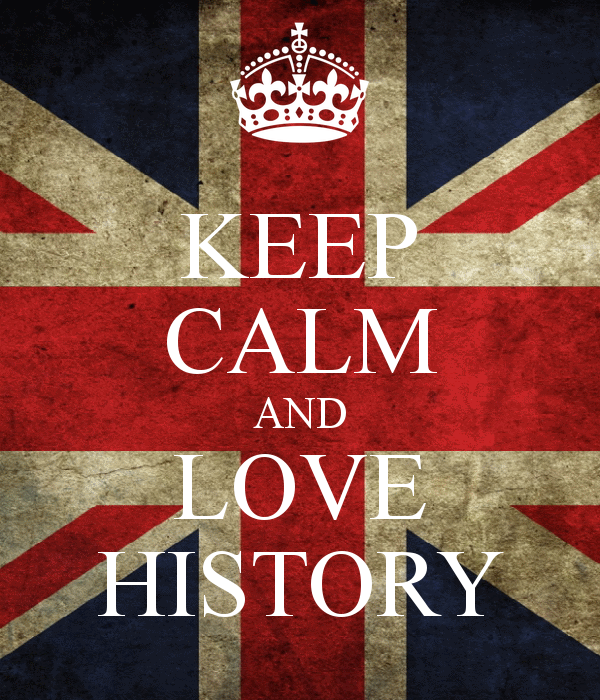 PAT President:  Caitlin Nagle, nagle002@cougars.csusm.eduHC President:  Kevin Bonilla, bonil011@cougars.csusm.edu Faculty Advisor:  Darel Engen, dengen@csusm.edu 